	ESOGÜ SAĞLIK BİLİMLERİ ENSTİTÜSÜ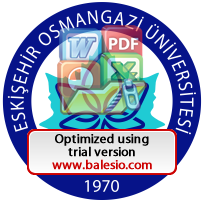 HİSTOLOJİ ve EMBRİYOLOJİ ANABİLİM DALIDERS BİLGİ FORMUDERSİN DÜZEYİPROGRAM ÇIKTISIVerilen Dersin Öğrenciye Kazandıracağı Beceriler: Hiç Katkısı Yok (1), Kısmen Katkısı Var (2), Tam Katkısı Var (3)DERSİN KODU:521013017ANABİLİM DALI:ANABİLİM DALI:HİSTOLOJİ ve EMBRİYOLOJİHİSTOLOJİ ve EMBRİYOLOJİHİSTOLOJİ ve EMBRİYOLOJİDERSİN ADI:GENEL HİSTOLOJİGENEL HİSTOLOJİGENEL HİSTOLOJİGENEL HİSTOLOJİGENEL HİSTOLOJİGENEL HİSTOLOJİDERSİ VEREN ÖĞRETİM ELEMANIDERSİ VEREN ÖĞRETİM ELEMANIDERSİN DİLİDERSİN DİLİDERSİN KATEGORİSİDERSİN KATEGORİSİDERSİN KATEGORİSİProf. Dr. Varol ŞAHİNTÜRKProf. Dr. Varol ŞAHİNTÜRKTürkçeİngilizceTeknikMedikalDiğer (…)Prof. Dr. Varol ŞAHİNTÜRKProf. Dr. Varol ŞAHİNTÜRKXXBİLİMSEL HAZIRLIKYÜKSEK LİSANSDOKTORAUZMANLIK ALAN DERSİXYARIYILYARIYILHAFTALIK DERS SAATİHAFTALIK DERS SAATİHAFTALIK DERS SAATİDERSİNDERSİNDERSİNGüzBaharTeorikUygulamaLaboratuvarKredisiAKTSTÜRÜX20027,5Zorunlu: XX20027,5Seçmeli:DEĞERLENDİRME ÖLÇÜTLERİDEĞERLENDİRME ÖLÇÜTLERİDEĞERLENDİRME ÖLÇÜTLERİDEĞERLENDİRME ÖLÇÜTLERİDEĞERLENDİRME ÖLÇÜTLERİYARIYIL İÇİFaaliyet türüFaaliyet türüSayıYüzdesi (%)YARIYIL İÇİI. Ara SınavI. Ara Sınav150YARIYIL İÇİII. Ara SınavII. Ara SınavYARIYIL İÇİKısa SınavKısa SınavYARIYIL İÇİÖdevÖdevYARIYIL İÇİProjeProjeYARIYIL İÇİSözlü SınavSözlü SınavYARIYIL İÇİDiğer (………)Diğer (………)YARIYIL SONU SINAVIKısa SınavKısa SınavYARIYIL SONU SINAVIÖdevÖdevYARIYIL SONU SINAVIProjeProjeYARIYIL SONU SINAVISözlü SınavSözlü Sınav150YARIYIL SONU SINAVIDiğer:Diğer:MAZERET SINAVISözlü SınavYazılıSözlü ve YazılıÇoktan SeçmeliMAZERET SINAVIXVARSA ÖNERİLEN ÖN KOŞUL(LAR)DERSİN KISA İÇERİĞİİnsan vücudunda bulunan hücreler ile epitel, bağ, kas ve sinir dokusu olmak üzere 4 temel dokunun histolojik özellikleri tanıtılacak ve temel doku hazırlama ilkeleri anlatılacaktır. İnsan vücudunda bulunan hücreler ile epitel, bağ, kas ve sinir dokusu olmak üzere 4 temel dokunun histolojik özellikleri tanıtılacak ve temel doku hazırlama ilkeleri anlatılacaktır. İnsan vücudunda bulunan hücreler ile epitel, bağ, kas ve sinir dokusu olmak üzere 4 temel dokunun histolojik özellikleri tanıtılacak ve temel doku hazırlama ilkeleri anlatılacaktır. İnsan vücudunda bulunan hücreler ile epitel, bağ, kas ve sinir dokusu olmak üzere 4 temel dokunun histolojik özellikleri tanıtılacak ve temel doku hazırlama ilkeleri anlatılacaktır. DERSİN AMAÇLARIDoku örneklerinin çalışılması ve hazırlanmasında kullanılan tekniklerin ve araç gereçlerin öğretilmesi, histolojik örneklerde farklı doku ve organların mikroskop altında belirlenmesi ve ayırt edilebilmesi ve insan vücudunu oluşturan 4 temel dokunun özelliklerinin öğrenilmesi.Doku örneklerinin çalışılması ve hazırlanmasında kullanılan tekniklerin ve araç gereçlerin öğretilmesi, histolojik örneklerde farklı doku ve organların mikroskop altında belirlenmesi ve ayırt edilebilmesi ve insan vücudunu oluşturan 4 temel dokunun özelliklerinin öğrenilmesi.Doku örneklerinin çalışılması ve hazırlanmasında kullanılan tekniklerin ve araç gereçlerin öğretilmesi, histolojik örneklerde farklı doku ve organların mikroskop altında belirlenmesi ve ayırt edilebilmesi ve insan vücudunu oluşturan 4 temel dokunun özelliklerinin öğrenilmesi.Doku örneklerinin çalışılması ve hazırlanmasında kullanılan tekniklerin ve araç gereçlerin öğretilmesi, histolojik örneklerde farklı doku ve organların mikroskop altında belirlenmesi ve ayırt edilebilmesi ve insan vücudunu oluşturan 4 temel dokunun özelliklerinin öğrenilmesi.DERSİN HEDEFİHücre, doku ve organların, yapı ve fonksiyon ilişkisinin anlaşılmasına hazırlanma.Hücre, doku ve organların, yapı ve fonksiyon ilişkisinin anlaşılmasına hazırlanma.Hücre, doku ve organların, yapı ve fonksiyon ilişkisinin anlaşılmasına hazırlanma.Hücre, doku ve organların, yapı ve fonksiyon ilişkisinin anlaşılmasına hazırlanma.TEMEL DERS KİTABIHistology-A Text and Atlas, M. H. Ross and W. Pawlina, Seventh Edition, Wolters Kluwer, USA, 2016.Histology-A Text and Atlas, M. H. Ross and W. Pawlina, Seventh Edition, Wolters Kluwer, USA, 2016.Histology-A Text and Atlas, M. H. Ross and W. Pawlina, Seventh Edition, Wolters Kluwer, USA, 2016.Histology-A Text and Atlas, M. H. Ross and W. Pawlina, Seventh Edition, Wolters Kluwer, USA, 2016.YARDIMCI KAYNAKLARDERSİN HAFTALIK PLANIDERSİN HAFTALIK PLANIDERSİN HAFTALIK PLANIHAFTATARİHİŞLENEN KONULAR1Histolojiye giriş2Histolojide kullanılan yöntemler 3Hücre yapısı 4Hücre organelleri, inklüzyonlar ve çekirdek yapısı 5Epitel dokusu-örtü epiteli6Epitel dokusu-salgı epiteli7Ara sınav8Bağ dokusu9Yağ dokusu 10Kıkırdak dokusu11Kemik dokusu12Kas dokusu13Kan dokusu ve kemik iliği14Genel sinir dokusu15Genel tekrar16Dönem sonu sınavıNO1231Sağlık Bilimlerine İlişkin Bilgi Toplama ve Edindiği Bilgileri Uygulama BecerisiX2Bilimsel Sorgulama ve Hipotez Oluşturma BecerisiX3Literatür Tarama ve Değerlendirme BecerisiX4Deney Tasarlama, Yapma, Verileri Analiz Edebilme ve Değerlendirebilme BecerisiX5Deneysel Araç ve Gereç Tanıma ve Uygun Şekilde kullanabilme BecerisiX6Disiplinler-arası Takım Çalışması Yapabilme BecerisiX7Tıbbi Problemleri Tanıma, Formülize Etme ve Çözme BecerisiX8Araştırmalarda ve Veri Analizlerinde Etkin Bilgisayar Kullanabilme BecerisiX9Yapılan Deneysel Çalışmaların Ulusal ve Uluslar Arası Bilime Sağlayacağı Katkıyı Anlama BecerisiX10Etkin Yazılı ve Sözlü İletişim/Sunum BecerisiX11Mesleki ve Etik Sorumluluğu Anlama ve Uygulama BecerisiX12Yaşam Boyu Öğrenimin Önemini Kavrama ve Uygulama BecerisiX13Tıp Eğitiminde Temel Kavramları Tanıma BecerisiX14Temel Kavramları Merkeze Alarak Etik Problemlere Yaklaşma BecerisiXDersin Öğretim ÜyesiProf. Dr. Varol ŞAHİNTÜRKİmzaTarih06.03.2018